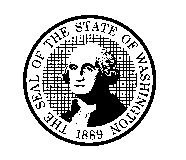 STATE OF DEPARTMENT OF CHILDREN, YOUTH AND FAMILIESOffice Mailing Address	City	  State	Zip CodeDateSTATE OF DEPARTMENT OF CHILDREN, YOUTH AND FAMILIESOffice Mailing Address	City	  State	Zip CodeDateName and Mailing Address